図書館だより１７４号－２０２３．０５．０１－編集・発行　福井県視覚障害者福祉協会情報提供センター発行責任者　　畑矢　雅理９１０－００２６　福井市光陽２－１７－８ｔｅｌ　０７７６－２３－４６４７ｆａｘ　０７７６－２３－０５２４ホームページＵＲＬ　https://www.fukushikyo.org/Ｅメール　ｆｋｉｔ＠ａｎｇｅｌ．ｏｃｎ．ｎｅ．ｊｐ郵便振替口座　００７６０－１－２５４４２　福井県視覚障害者福祉協会―新聞情報提供システム　０５７０－０２１－８０２－第９０回福井県視覚障害者福祉大会（鯖江大会）のお知らせ福井県視覚障害者福祉協会では下記の日程で「第９０回福井県視覚障害者福祉大会（鯖江大会）」を開催いたします。この大会は視覚障害者福祉の増進を目指し、組織の団結と拡大強化をはかるとともに、自立と社会参加の促進、また福祉向上のため毎年開催しています。協会員の皆様のご参加をお待ちしております。参加希望の方は各支部長様へご連絡をお願いします。締め切りは５月１５日（月）です。日時：令和５年６月１１日（日）　１０：００開会会場：鯖江市文化センター（鯖江市東鯖江３－７－１）点字図書新刊案内（自館製作図書には内容紹介があります。貸出期間は郵送期間を含めて４週間です。）哲学新宗教は政治の世界に深く浸透してきた。その実像はいかなるものなのか。創価学会、統一教会、生長の家、幸福の科学など具体的な事例を通じて、豊富な資金力を背景に日本を動かしてきた新宗教の実態に迫る。周囲に振り回されず自分軸で生きる、あえて治療しないという選択肢をもつ、老いのエリート主義に翻弄されない・・・。老年精神医学の第一人者が、人生の最期に後悔しない生き方や心の老いとのつきあい方などを説く。歴史蹴鞠好きのヤンキー兄ちゃん、酒呑みのミスター善人、鎌倉最強ネゴシエーター・・・。鎌倉幕府の公式歴史記録書「吾妻鏡」にはツッコミどころ満載の男たちばかり！鎌倉幕府に関わった、選りすぐりの面白人間５０人を紹介する。「楽しい列車や車両が合理化の名のもとに消えていくのは淋しいかぎり」と記した宮脇俊三の旅路がいよいよ失われていく。鉄道嫌いの編集者を伴った津々浦々の鉄道旅を締めくくるのは、今はなき寝台特急「はやぶさ」だった。社会科学愚痴っぽい人とうまくやる、意中の人に好かれる、イヤな仕事を円満に断る・・・。心理学にもとづいて、相手を怒らせない・イヤな気持ちにさせない言葉使い、言うことを聞いてもらう言い回しを〇×形式で紹介する。年齢、性別、出身地、偏差値が違う１４名にインタビューし、「奨学金を借りたことで、価値観や生き方に起きた変化」を紹介。制度の問題、評価すべき点を考察し、奨学金のリアルを伝える。新型コロナウイルスに翻弄される女性たち。２０２０年から２年半、現場を訪ね歩き、不寛容な社会で必死に生きる彼女たちの声を記録した渾身のルポ。自然科学最期を迎える場所として多くの人が自宅を希望するなか、現在、８割の人が病院で死ぬ。では「家で死ぬ」にはどうすればいいのか。終末期の患者や家族に取材を重ね、医療・介護の現場に足を運び、在宅医療のありように迫る。宇宙から見た地球はなぜ青い？人工衛星はなぜ落ちてこない？宇宙はたくさんあるって本当？基礎的な疑問から、不思議な宇宙インフレーション理論まで、宇宙のきほんを豊富なビジュアルとともに幅広く解説する。いまや国民病となった睡眠障害。うつ病や肥満をもたらす睡眠障害や、睡眠時無呼吸症候群、いびきの怖さを解説し、若さと元気を取り戻すよい睡眠をとるための生活習慣を紹介する。５０代のダイエットは見た目のためだけではなく、６０歳以降の人生のＱＯＬを左右する“毎日続ける正しい食習慣”。人生１００年時代を元気に生き抜くためのダイエットの考え方と、最新栄養学から導き出した食べ方を紹介する。なぜエビ・カニは茹でると赤くなるのか。なぜエビは跳びはね、カニは爪先で歩くのか。エビ・カニとシャコやヤドカリとの違いとは。多種多彩なエビ・カニの、体のしくみやすごい生き方を紹介する。言語激動の時代に読んでおきたい名演説１７。英語で読み、英語で聴き、歴史を動かした衝撃を体感。文学天才画家の祖母、おっとりした母と暮らす女子高生・有里。３人は、火事で両親を亡くし上京してきた少女・香を保護することになるが・・・。咲は新しい奉公先のある上野不忍池を訪れる。畔のあばら屋で待っていたのは、幼い頃に母が咲を伴い奉公していた大店の元お嬢様、志摩だった。志摩は男女が人目を忍んで逢瀬を愉しむ“出合茶屋”を開くというが・・・。悪相の丹兵衛と呼ばれ、東海道の宿を荒し廻る、極悪非道な賊が江戸に。盗賊の凶行と機を一にした謎の旅芸人一座による御法度の「曽根崎心中」で、模倣の心中事件が続発。その上不思議な「くノ一狐」も出没し・・・。稀代のお人好し弁護士・百瀬太郎は、男性恐怖症の依頼人から「幽霊屋敷」の相談を受ける。一方、「人質」ならぬ「獣質」をとった前代未聞の「ペットホテルたてこもり事件」が起こり、百瀬法律事務所の猫も巻き込まれて・・・。晴れて夫婦となった芦川柳之助と千秋。ある日、若い娘が大川へと身を投げたのを、見廻り中に目にした柳之助は・・・。神社の奥に忽然と現れる「夕闇通り商店街」。現世と幽世の狭間で、あやかし達が店を営む中、「コハク妖菓子店」では、店主・狐月が不思議な力の込められたお菓子を売っており、お客たちの状況を少しずつ変えていく。優れた出版人が綴る圧巻「文豪露伴訪問記」若き編集者として初めて露伴を訪問した時からその終焉まで、深い信頼のもと磊落な交わりを得た著者が、二十年書きとめた記録をもとに描く文豪の滋父の如き日常。米軍から特別捜査官を迎えた件で、県警本部長とともに警察庁長官官房に向かった竜崎。審議官からの責任追及に、竜崎のとった行動とは。名脇役たちも活躍するスピンオフ短編集。東京・世田谷の取り壊し間近のアパートに住む太郎は、住人の女と知り合う。彼女は隣に建つ「水色の家」に、異様な関心を示していた。「春の庭」の翻訳書。本文は英語。山路一郎から想いを告げられたおやす。山路への想いを貫くか、女料理人としての道を極めるか。おやすの心は乱れる。止められぬ時代の流れの中、おやすの悲痛な決断とは。認知症の高齢女性を助けた青年が水死体で発見された。新潟県警に勤務する鈴山澪は、事件の背後に悪名高い刑事の存在を探り当てる。不審な動きを見せる刑事は何を追っているのか？特殊詐欺の闇を抉り出す警察小説。愛犬の予期せぬ死ゆえ、ペットロスに打ちひしがれる夫婦。ふたりの心がすれ違うなか、ある晩、月明かりの中で仔犬の鳴く声が聞こえ・・・。犬との出会いや絆をリリカルに描いた全５編を収録。慶長４年、京の陰陽師家・幸徳井のひとり娘、桜子は、生まれ持った剛力と神通力のせいで「あやかしの子」と囁かれ、都の妖怪たちになつかれていた。ある日、桜子は陰陽の術にも長けた剣士・柳生友景と出会う。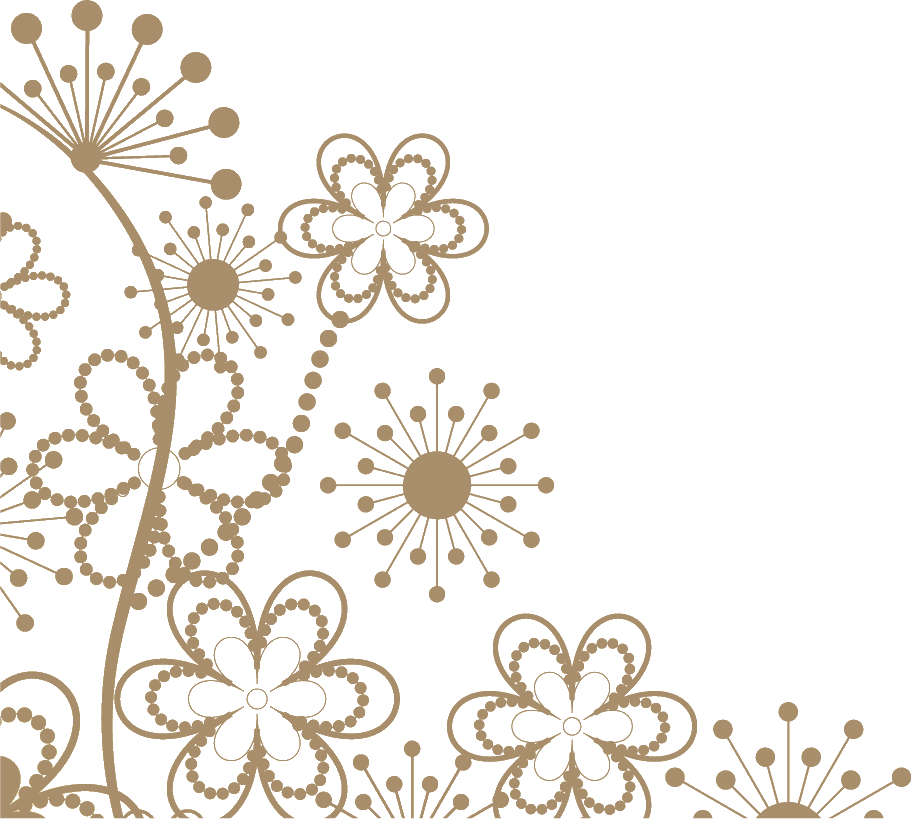 ＣＤ図書新刊案内　ＣＤ図書を聞くためにはＣＤ読書機（プレクストーク等）が必要です。　一般のＣＤプレーヤーではご利用できません。歴史アジアの最貧国と言われたバングラデシュに生まれ青年期まで過ごし、外国人留学生として日本に渡った著者。彼の半生とともに、外国人労働者が抱える母国の背景、彼らの考えを伝える。社会科学自由な気風と高い倫理観で世界中から尊敬され、頼りにされる道義大国、「強くて優しい国」を目指す政治家・稲田朋美が、自身の生い立ちを記すとともに、実現したいと考えている政策を述べる。芸術不健全だからこそ、“真実”がある。「仁義なき戦い」「極道の妻たち」「網走番外地」など日本映画史に燦然と輝く名作を紐解きながら、やくざ映画の歴史、全体像、楽しみ方をわかりやすく解説する。全日本プロレスの天龍源一郎と結婚した嶋田まき代は、女房として、母として、そして時にはチーフとして天龍源一郎を全力で支えてきた。茨の道を歩み続けた“ミスター・プロレス”と呼ばれる男と、その家族の物語。定年後の趣味には、手っ取り早く気軽に楽しめる映画がお薦め。人間ドラマからアクション＆ミステリー、スポーツ、老年映画まで、定年後世代の著者が、かつての名画・名作も含めて１３０作品を紹介する。文学浮気をして家へ帰ると、血まみれの夫がひと言「ゆきこ」と言い残して息絶えた。自ら犯人捜しにのりだした妻の千草は、「いい人」だけど退屈で面白みのない人間と思い込んでいた夫の意外な一面を知り・・・。新人作家・汐田聖は、ふと目にした不倫妻の独白ブログに登場する「不倫相手の母親」に感情をかき乱される。彼女こそ、聖が長年存在を無視され、苦しめられてきた実の母親だった。かつて北岳で事件に遭遇したアイドル安西友梨香。次回作は山を舞台にするという作家の鷹森。２人は偶然同じ日に北岳を訪れ、成りゆきで一緒に頂上を目指すことに。北岳救助隊と救助犬の活躍を描く２篇を収録。暗黒街の魔術師といわれる白乾児がルパンに挑戦状をたたきつける「ルパン死すべし」など全５話を収録した、「ルパン三世」のノベライズ。驚きの高額報酬でアドバイザー契約を結び、商店街活性化を託された瀧山クリス。グルメで商店街に活気を取り戻すべく奔走するが、失敗と挫折に直面することになる。そして、就活のために稲荷町を離れた幸菜は今。・以下のＣＤ図書は他館複製図書・厚生労働省委託図書・寄贈図書などです。貸出用のＣＤ図書は１部しか用意しておりません。貸出期間を厳守してご利用下さい。貸出期間は郵送期間を含めて４週間です。その他の図書のご案内・以下の図書が届きました。これらの図書は発表後１年程度で廃棄します。貸出希望の方はお早めにお申し込み下さい。点字図書（冊数の明記のないものは１冊です。）・会社法（１３冊）・加盟団体の組織強化に向けて最終報告書（日本視覚障害者団体連合）・自由民主　１０８号・出会い、ふれあい、心の輪　令和４年度　心の輪を広げる体験作文入賞作品集　佳作（小学生区分・中学生区分）・ふれあいらしんばん　９０号・ホーム転落事故防止　だれもが安心して使える駅を目指して・マイナンバー制度のご案内　令和５年３月版・盲導犬情報　３０号・ワールドナウ　５８号点字図書データ・令和３年版　交通安全白書（概要版）・令和３年版　高齢社会白書（概要版）・令和３年版　自殺対策白書（概要版）（３冊）・令和３年版　少子化社会対策白書（概要版）・令和３年版　食育白書（概要版）　ＣＤ図書（プレクストーク等が必要です。）・くらしの豆知識　２０２３年版（８：１８）・厚生　２８１号（０：４１）・日視連アワー　２月号（１：２４）、３月号（１：２３）、４月号（１：１１）ＣＤ図書（市販のＣＤプレーヤーで聞くことができます。）・明日への声　９０号（０：３６）・マイナンバー制度のご案内　令和５年３月版（０：１９）・盲導犬くらぶ　１０９号（２枚）（０：５４+０：５８）・令和４年版　厚生労働白書（１０：３３）・令和４年版　障害者白書（９：２８）蔵出し５５５５回目の「蔵出し」は、水に関する書名の図書を集めてみました。著者名、書名、製作種別、冊巻数、原本発行年、内容の順に紹介します。浅黄　斑／著　「夫婦岩殺人水脈」　点字４冊　１９９５年・城ケ島に漂着した段ボール詰めの男の死体。容疑者の山脇健介は島根で、焼殺体となって発見された。石川　真介／著　「水の都大阪３重殺」　点字６冊　２００５年　・大阪城公園で、奇妙な死体が発見された。被害者は、人格者と評判の６３歳のタクシー運転手。殺される動機も見つからず焦る捜査員たち。だが、これは恐るべき連続殺人の始まりだった！ 窪　美澄／著　「水やりはいつも深夜だけど」　点字３冊　２０１４年　・教育熱心な家々に囲まれ、周りの目を気にしながら取り繕う毎日。こんなはずではなかった……。理想と現実の狭間でもがき苦しむさまざまな家族のカタチを、生々しくリアルに描いた、家族短編集。土岐　直彦／著　「若狭の聖水が奈良に湧く」　点字１冊　２０１７年　・東大寺のお水取りの１０日前に若狭でお水送りの行事があり、奈良への水が通る言い伝えが各地に残る。その謎を元朝日新聞記者が追う。初野　晴／著　｢水の時計｣　　CD　２００２年　・脳死状態だが月夜の晩だけ意思伝達装置を使って話のできる少女は、自分の臓器を、必要とする人に分け与えたいと願っていた。辺見　庸／著　「赤い橋の下のぬるい水」　点字５冊　１９９２年　・海水と川水が危うげに交じりあう河口の橋のたもとに、その女はいた。驚くべきからだの秘密をもてあましつつ、悲しげに…。性の奥深さ、不埓さを型破りに描き出す表題作他３編を収録。＊以上、６作品をご紹介しました。ご希望の方は貸出係までご連絡ください。　　貸出：山野点字・録音図書着手情報　貸出予約を受け付けます。完成次第お送りします。点字図書Brian　W．Powle	Brian　Powle‘s　Unbelievable World（本文は英語）Eto Mori		Colorful（本文は英語）Mieko　Kawakami	All　The　Lovers　In　The　Night（本文は英語）アガサ・クリスティ	オリエント急行殺人事件（本文は英語）阿川　佐和子	母の味、だいたい伝授一色　さゆり		カンヴァスの恋人たち岩崎　啓子		シニア暮らしにちょうどいい２人分献立瓜生　颯太		罷免家老世直し帖６岡本　さとる		隠密夫婦　八丁堀強妻物語３小川　糸		糸暦小川　洋子		完璧な病室　改版小野寺　史宜	君に光射す北方　謙三		傷痕桐野　夏生		真珠とダイヤモンド（上・下）知野　みさき		仇持ち　町医・栗山庵の弟子日録１中嶋　博行		検察特捜　レディライオン中村　咲太		僕が宇宙の仲間に聞いたこと並木　良和		新しい地球の歩き方　自分史上、最高の自分に出会う旅平山　瑞穂		エンタメ小説家の失敗学椹野　道流		最後の晩ごはん１９　兄弟とプリンアラモードｍomo編集部／編	あの人が選んだ絵本ガイド１００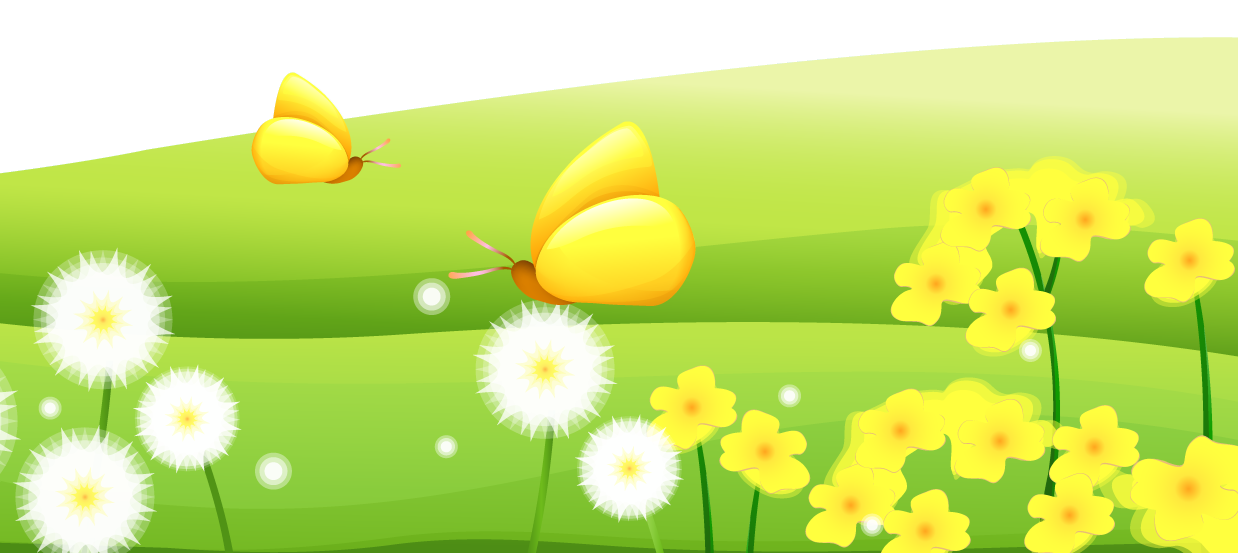 録音図書（ＣＤ図書のみ製作します。）アルテイシア		ヘルジャパンを女が自由に楽しく生き延びる方法一色　さゆり		カンヴァスの恋人たち伊藤　朱里		内角のわたし木村　衣有子	BOOKSのんべえ　お酒で味わう日本文学３２選清志　まれ		おもいでがまっているジェーン・スー	闘いの庭　咲く女　　彼女がそこにいる理由南波　永人		ピアノマン　　BLUE　GIANT雪祈の物語野々井　透		棕櫚を燃やす蓮見　圭一		美しき人生宮島　未奈		成瀬は天下を取りにいく村田　喜代子	村田喜代子の本よみ講座☆ＳＤカードによる貸出についてＳＤカードによる貸出を希望される方は山野までお申し込みください。ＳＤカードの収録内容に、ご希望のものがあれば希望に添ったものをご準備します。１枚のSDカードには依頼内容により最大２０タイトルまで収録しますが、通常は１０タイトルとします。貸出期間は１か月以内です。　＊ご注意：図書館からの貸出数は最大１０タイトルです。SDカード１枚（収録タイトルが１０タイトル以上）を借り受けている状態で点字図書やCD図書を借りることはできませんのでご注意ください。★貸出年間ベスト５+５　２０２２年４月１日から２０２３年３月３１日までの点字図書・録音図書の貸出ベスト５とサピエ図書館でダウンロードされたベスト５をご紹介します。気になる本がありましたら、貸出担当の山野までリクエストをお寄せ下さい。　点字図書	１位	赤川　次郎	泥棒は幻を見ない（４冊）１位	東野　圭吾	白鳥とコウモリ（８冊）	３位	柴田　よしき	お勝手のあん５　あんの夢（４冊）	４位	赤川　次郎	たそがれの侵入者（４冊）４位	馳　星周	少年と犬（４冊）	４位	東野　圭吾	白馬山荘殺人事件（５冊）サピエ	１位	羽後　旭	推しの人気声優（ポルノ）（３冊）	２位	草凪　優	アンダーグラウンド・ガールズ（ポルノ）（５冊）	２位	柳谷　晃	武器になる「わり算」（２冊）	４位	葉月　奏太	寝取られた婚約者（ポルノ）（３冊）	５位	今野　敏	無明（４冊）　録音図書	１位	今野　敏	無明（８：４５）	２位	呉　勝浩［ほか］	警官の道（９：１５）	３位	中山　七里	嗤う淑女二人（８：５５）	４位	平野　啓一郎	ある男（１１：０６）	５位	笹本　稜平	流転　越境捜査９（１６：４０）	５位	中山　七里	シャルロットのアルバイト（５：５７）　サピエ	１位	今野　敏	無明（８：４５）	２位	石持　浅海	真実はベッドの中に（６：０９）	３位	笹本　稜平	流転　越境捜査９（１６：４０）	４位	花房　観音　　ヘイケイ日記（９：０６）	５位	秋吉　理香子	監禁（６：０２）☆用具部　商品のご案内　Ｎｏ．１０３（お問い合わせは高橋までどうぞ）〇「快速よむべえ」[販売元　㈱アメディア]　拡大モデル　価格２６０,０００円一体モデル　価格２２８,０００円読み上げモデル　価格１９８，０００円・拡大モデルは２１、５インチ画面とセットになったモデルです。（本体はモニター後部に収まります。）大きさ（幅）５０、２×（奥行）１９、９×（高さ）３５、９㎝　重さ：５ｋｇ・一体モデルはカメラと本体を一体化したモデルです。コンセントにつないで電源を入れるだけで使えます。大きさ（幅）２０、５×（奥行）３８、５×（高さ）３９、５㎝　重さ：２、８ｋｇ・読み上げモデルは画面が付属していないカメラと本体から構成される読書器です。大きさ（幅）６×（奥行）２０、５×（高さ）１９㎝　重さ：１、４ｋｇ「快速よむべえ」はカメラで印刷物を読み取り、文字と音声で読み上げ、画面で大きく表示する音声と拡大表示両用の読書器です。DVDドライブ（別売）を外付けすることにより、デイジーCDや音楽CD、DVD等も楽しめます。・郵便物のご確認～役所からの通知、お手紙など、ご自宅に届いた郵便物を即座に確認できます。・スピーディーな読書～連続読み取り機能により、２００ページの本を約１０分で読み込むことができます。・パッケージ印刷内容の確認～食品や薬品等、パッケージの箱や袋に書かれている内容を確認できます。・本１冊分を単位として保存でき、約１００冊分を内部に保管できます。１冊１冊のデータに文書名を付けて保管すれば、あなたの電子書棚に。＊日常生活用具給付等事業候補品（耐用年数８年　基準額１９８，０００円）〇点字キューブ　[販売元　日本点字図書館]　価格１,４００円+送料　・表面に凸点の付いた３段のブロックをくるくる回して、遊びながら点字を覚えよう！　・ブロックを下方向に引っ張りながら横に回転させて、すべての点字を表現できる点字キーホルダーです。バッグなどに取り付けて、いつでもどこでも点字に触れることができます。　・上段（１と４の点）、中段（２と５の点）、下段（３と６の点）のブロックごとに、凸点が二つ付いている面、右側だけに凸点が付いている面、左側だけに凸点が付いている面、凸点が付いていない面の４面で構成されています。大きさ：（幅）２×（奥行）２×（高さ）３㎝（キーホルダー部分含まず）重さ：２５ｇ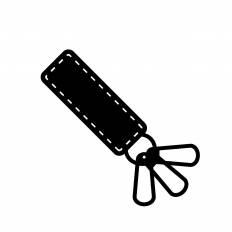 ★ありがとうございます以下の方々より、青い鳥ハガキ、書き損じハガキ、切手等をご寄贈いただきました。（順不同）	・小浜市		中野　健士様	・小浜市		中野　康士様	・敦賀市		種田　常美様☆「まごころ募金箱」ご報告　２０２２年４月～２０２３年４月中旬の合計は２１，７５１円でした。　あたたかな募金、まことにありがとうございました。★さしあげますFBC寄贈	「FBCラジオ番組表２０２３年４月改編」（点字版・音声版）★年間休館日のお知らせ　　以下の通り休館の予定です。	６月１２日（月）（６月１１日（日）開催の福祉大会・鯖江大会の振り替えとして）	８月１４日（月）～８月１６日（水）　	１２月２９日（金）～２０２４年１月４日（木）話題の墨字図書紹介　以下の図書は当方が独自に選んだものです。着手・完成の情報は「サピエ」によります。ご紹介の図書の中には貸出までに時間がかかるものがあります。　また、製作依頼も受け付けますのでご利用下さい。なお、点字図書は製作館の都合で貸出用の図書が用意されていない場合があります。その際は、有料提供となります。あらかじめご了承下さい。（４／４調べ）著者			書名　（図書製作状況）安倍　晋三		安倍晋三回顧録（点字着手・ＣＤ着手）五木　寛之		シン・養生論（点字なし・ＣＤ着手）笹本　祐一		星の航海者１（点字着手・ＣＤなし）島崎　邦彦		３、１１大津波の対策を邪魔した男たち（なし）凪良　ゆう		汝、星のごとく（点字着手・CD完成）東野　圭吾		魔女と過ごした七日間（点字着手・ＣＤ着手）又吉　直樹		月と散文（点字着手・ＣＤ着手）宮島　未奈		成瀬は天下を取りにいく（点字着手・ＣＤ着手）村上　春樹		街とその不確かな壁（点字着手・ＣＤ着手）柚木　裕子		合理的にあり得ない２（点字着手・ＣＤ着手）編集後記この春、学生の頃お世話になった路線バスが廃線になりました。車を持ってからは、１度もバスを利用しなかったくせに、廃線と知れば残念だと思った。来年春には北陸新幹線が敦賀まで延伸される。それはとても楽しみなのだが、慣れ親しんだ特急「サンダーバード」や「しらさぎ」と引き換えになるらしい。大切な思い出をくれた特急電車。だから今度は、乗って感謝を表すのだ。（やまの）島田　裕巳新宗教と政治と金３和田　秀樹大往生　　医者が考える最高の死に方と極意２羽生　飛鳥「吾妻鏡」にみるここがヘンだよ！鎌倉武士３宮脇　俊三旅の終りは個室寝台車３齊藤　勇／監修ズルい言い換え事典　　相手のＮＯをＹＥＳに変える２千駄木　雄大奨学金、借りたら人生こうなった３樋田　敦子コロナと女性の貧困２０２０－２０２２　サバイブする彼女たちの声を聞いた４笹井　恵里子実録・家で死ぬ　　在宅医療の理想と現実３中谷　一郎JAXAの先生！宇宙のきほんを教えてください！あなたの常識は、宇宙の非常識である。３成井　浩司「快眠力」を高める！　やはり健康の根本は「快眠」だ３森　由香子一生、元気でいたければ５０歳からは「食べやせ」をはじめなさい２矢野　勲エビはすごいカニもすごい　体のしくみ、行動から食文化まで４平野　次郎／解説　　鈴木　健士／訳英語で聴く世界を変えた感動の名スピーチ　　改訂第２版５赤川　次郎三世代探偵団４　　春風にめざめて３泉　ゆたかれんげ出合茶屋４瓜生　颯太罷免家老世直し帖５　　極悪の秘宝３大山　淳子猫弁と幽霊屋敷４岡本　さとる銀の玉簪　　八丁堀強妻物語２３栗栖　ひよ子夕闇通り商店街コハク妖菓子店３小林　勇蝸牛庵訪問記　　露伴先生の晩年６今野　敏審議官　　隠蔽捜査９、５４Ｓｈｉｂａｓａｋｉ　Ｔｏｍｏｋａ／著Ｐｏｌｌｙ　Ｂａｒｔｏｎ／翻訳Ｓｐｒｉｎｇ　Garden３柴田　よしきお勝手のあん７　　あんの明日３神護　かずみ影と踊る日５樋口　明雄ドッグテールズ４宮野　美嘉あやかし姫の良縁４マホムッド・ジャケルパンツを脱いだあの日から－日本という国で生きる日本社会の一員となったバングラデシュ人の物語５：０３稲田　朋美強くて優しい国９：４０春日　太一やくざ映画入門５：２６嶋田　まき代、嶋田　紋奈天龍源一郎の女房５：５６瀬古　浩爾定年後に見たい映画１３０本９：１２赤川　次郎静かなる良人　改版６：４０一木　けい悪と無垢９：１０樋口　明雄それぞれの山　南アルプス山岳救助隊Ｋ－９７：０３モンキー・パンチ／原作　　辻　真先ルパン三世小説版５：４２行成　薫稲荷町グルメロード２　Ｓｕｍｍｅｒ　ｈａｓ　ｃｏｍｅ９：４０逢坂　冬馬逢坂　冬馬同志少女よ、敵を撃て同志少女よ、敵を撃て同志少女よ、敵を撃て同志少女よ、敵を撃て同志少女よ、敵を撃て同志少女よ、敵を撃て同志少女よ、敵を撃て同志少女よ、敵を撃て同志少女よ、敵を撃て１６：１２１６：１２嵐山　光三郎嵐山　光三郎芋粥（ＮＨＫラジオ文芸館）芋粥（ＮＨＫラジオ文芸館）芋粥（ＮＨＫラジオ文芸館）芋粥（ＮＨＫラジオ文芸館）芋粥（ＮＨＫラジオ文芸館）芋粥（ＮＨＫラジオ文芸館）芋粥（ＮＨＫラジオ文芸館）芋粥（ＮＨＫラジオ文芸館）芋粥（ＮＨＫラジオ文芸館）０：４２０：４２石崎　洋司／作石崎　洋司／作水とトイレがなかったら？　おはなしSDGｓ　安全な水とトイレを世界中に水とトイレがなかったら？　おはなしSDGｓ　安全な水とトイレを世界中に水とトイレがなかったら？　おはなしSDGｓ　安全な水とトイレを世界中に水とトイレがなかったら？　おはなしSDGｓ　安全な水とトイレを世界中に水とトイレがなかったら？　おはなしSDGｓ　安全な水とトイレを世界中に水とトイレがなかったら？　おはなしSDGｓ　安全な水とトイレを世界中に水とトイレがなかったら？　おはなしSDGｓ　安全な水とトイレを世界中に水とトイレがなかったら？　おはなしSDGｓ　安全な水とトイレを世界中に水とトイレがなかったら？　おはなしSDGｓ　安全な水とトイレを世界中に１：３７１：３７井上　ひさし／原作井上　ひさし／原作井上　ひさし／原作井上　ひさし／原作井上　ひさし／原作四捨五入殺人事件（ＮＨＫ青春アドベンチャー）四捨五入殺人事件（ＮＨＫ青春アドベンチャー）四捨五入殺人事件（ＮＨＫ青春アドベンチャー）四捨五入殺人事件（ＮＨＫ青春アドベンチャー）四捨五入殺人事件（ＮＨＫ青春アドベンチャー）四捨五入殺人事件（ＮＨＫ青春アドベンチャー）１：１６１：１６今城　文恵／原作・脚本今城　文恵／原作・脚本今城　文恵／原作・脚本今城　文恵／原作・脚本今城　文恵／原作・脚本今城　文恵／原作・脚本今城　文恵／原作・脚本今城　文恵／原作・脚本ウブヒメ（ＮＨＫ青春アドベンチャー）ウブヒメ（ＮＨＫ青春アドベンチャー）ウブヒメ（ＮＨＫ青春アドベンチャー）２：３１２：３１岩井　圭也岩井　圭也水よ踊れ水よ踊れ水よ踊れ水よ踊れ水よ踊れ水よ踊れ水よ踊れ水よ踊れ水よ踊れ１４：０８１４：０８M．W．クレイヴン／著　東野　さやか／訳M．W．クレイヴン／著　東野　さやか／訳M．W．クレイヴン／著　東野　さやか／訳M．W．クレイヴン／著　東野　さやか／訳M．W．クレイヴン／著　東野　さやか／訳M．W．クレイヴン／著　東野　さやか／訳M．W．クレイヴン／著　東野　さやか／訳ストーンサークルの殺人ストーンサークルの殺人ストーンサークルの殺人ストーンサークルの殺人１５：１３１５：１３M．W．クレイヴン／著　東野　さやか／訳M．W．クレイヴン／著　東野　さやか／訳M．W．クレイヴン／著　東野　さやか／訳M．W．クレイヴン／著　東野　さやか／訳M．W．クレイヴン／著　東野　さやか／訳M．W．クレイヴン／著　東野　さやか／訳M．W．クレイヴン／著　東野　さやか／訳ブラックサマーの殺人ブラックサマーの殺人ブラックサマーの殺人ブラックサマーの殺人１３：１７１３：１７ＮＨＫ／[編]ＮＨＫ／[編]ＮＨＫ／[編]ＮＨＫ／[編]ＮＨＫ障害福祉賞入選作品集　第５７回ＮＨＫ障害福祉賞入選作品集　第５７回ＮＨＫ障害福祉賞入選作品集　第５７回ＮＨＫ障害福祉賞入選作品集　第５７回ＮＨＫ障害福祉賞入選作品集　第５７回ＮＨＫ障害福祉賞入選作品集　第５７回ＮＨＫ障害福祉賞入選作品集　第５７回３：３３３：３３岡本　綺堂／原作岡本　綺堂／原作岡本　綺堂／原作岡本　綺堂／原作山本周五郎・戦国短編集（ＮＨＫ新日曜名作座）山本周五郎・戦国短編集（ＮＨＫ新日曜名作座）山本周五郎・戦国短編集（ＮＨＫ新日曜名作座）山本周五郎・戦国短編集（ＮＨＫ新日曜名作座）山本周五郎・戦国短編集（ＮＨＫ新日曜名作座）山本周五郎・戦国短編集（ＮＨＫ新日曜名作座）山本周五郎・戦国短編集（ＮＨＫ新日曜名作座）３：０２３：０２ケン・リュウ／著　古沢　嘉通／編・訳ケン・リュウ／著　古沢　嘉通／編・訳ケン・リュウ／著　古沢　嘉通／編・訳ケン・リュウ／著　古沢　嘉通／編・訳Arc　アーク　　ベスト・オブ・ケン・リュウArc　アーク　　ベスト・オブ・ケン・リュウArc　アーク　　ベスト・オブ・ケン・リュウArc　アーク　　ベスト・オブ・ケン・リュウArc　アーク　　ベスト・オブ・ケン・リュウArc　アーク　　ベスト・オブ・ケン・リュウArc　アーク　　ベスト・オブ・ケン・リュウ８：３２８：３２桜木　紫乃／原作桜木　紫乃／原作桜木　紫乃／原作桜木　紫乃／原作家族じまい（ＮＨＫ新日曜名作座）家族じまい（ＮＨＫ新日曜名作座）家族じまい（ＮＨＫ新日曜名作座）家族じまい（ＮＨＫ新日曜名作座）家族じまい（ＮＨＫ新日曜名作座）家族じまい（ＮＨＫ新日曜名作座）家族じまい（ＮＨＫ新日曜名作座）３：０２３：０２鈴木　るりか鈴木　るりか落花流水落花流水落花流水落花流水落花流水落花流水落花流水落花流水落花流水５：１１５：１１砂村　かいり砂村　かいり炭酸水と犬炭酸水と犬炭酸水と犬炭酸水と犬炭酸水と犬炭酸水と犬炭酸水と犬炭酸水と犬炭酸水と犬９：０６９：０６高瀬　隼子高瀬　隼子水たまりで息をする水たまりで息をする水たまりで息をする水たまりで息をする水たまりで息をする水たまりで息をする水たまりで息をする水たまりで息をする水たまりで息をする４：１２４：１２寺地　はるな生きる私たちのためのスープ（ＮＨＫラジオ文芸館）生きる私たちのためのスープ（ＮＨＫラジオ文芸館）生きる私たちのためのスープ（ＮＨＫラジオ文芸館）生きる私たちのためのスープ（ＮＨＫラジオ文芸館）生きる私たちのためのスープ（ＮＨＫラジオ文芸館）生きる私たちのためのスープ（ＮＨＫラジオ文芸館）生きる私たちのためのスープ（ＮＨＫラジオ文芸館）生きる私たちのためのスープ（ＮＨＫラジオ文芸館）生きる私たちのためのスープ（ＮＨＫラジオ文芸館）生きる私たちのためのスープ（ＮＨＫラジオ文芸館）生きる私たちのためのスープ（ＮＨＫラジオ文芸館）０：４２鳴神　響一鳴神　響一風巻　伊豆春嵐譜風巻　伊豆春嵐譜風巻　伊豆春嵐譜風巻　伊豆春嵐譜風巻　伊豆春嵐譜風巻　伊豆春嵐譜風巻　伊豆春嵐譜風巻　伊豆春嵐譜風巻　伊豆春嵐譜８：２７８：２７徳仁親王徳仁親王水運史から世界の水へ水運史から世界の水へ水運史から世界の水へ水運史から世界の水へ水運史から世界の水へ水運史から世界の水へ水運史から世界の水へ水運史から世界の水へ水運史から世界の水へ７：０５７：０５鳩見　すた鳩見　すた水の後宮水の後宮水の後宮水の後宮水の後宮水の後宮水の後宮水の後宮水の後宮８：０１８：０１藤原　無雨藤原　無雨水と礫水と礫水と礫水と礫水と礫水と礫水と礫水と礫水と礫５：１１５：１１マイケル・ルイス／著　中山　宥／訳マイケル・ルイス／著　中山　宥／訳マイケル・ルイス／著　中山　宥／訳最悪の予感　パンデミックとの戦い最悪の予感　パンデミックとの戦い最悪の予感　パンデミックとの戦い最悪の予感　パンデミックとの戦い最悪の予感　パンデミックとの戦い最悪の予感　パンデミックとの戦い最悪の予感　パンデミックとの戦い最悪の予感　パンデミックとの戦い１３：２１１３：２１宮田　律宮田　律武器ではなく命の水をおくりたい　中村哲医師の生き方武器ではなく命の水をおくりたい　中村哲医師の生き方武器ではなく命の水をおくりたい　中村哲医師の生き方武器ではなく命の水をおくりたい　中村哲医師の生き方武器ではなく命の水をおくりたい　中村哲医師の生き方武器ではなく命の水をおくりたい　中村哲医師の生き方武器ではなく命の水をおくりたい　中村哲医師の生き方武器ではなく命の水をおくりたい　中村哲医師の生き方武器ではなく命の水をおくりたい　中村哲医師の生き方４：１５４：１５武蔵　裕子武蔵　裕子「水だし」って、すごい！　いつものおかずがごちそうに。本格和食も思いのまま。「水だし」って、すごい！　いつものおかずがごちそうに。本格和食も思いのまま。「水だし」って、すごい！　いつものおかずがごちそうに。本格和食も思いのまま。「水だし」って、すごい！　いつものおかずがごちそうに。本格和食も思いのまま。「水だし」って、すごい！　いつものおかずがごちそうに。本格和食も思いのまま。「水だし」って、すごい！　いつものおかずがごちそうに。本格和食も思いのまま。「水だし」って、すごい！　いつものおかずがごちそうに。本格和食も思いのまま。「水だし」って、すごい！　いつものおかずがごちそうに。本格和食も思いのまま。「水だし」って、すごい！　いつものおかずがごちそうに。本格和食も思いのまま。２：１９２：１９森　晶麿森　晶麿探偵は追憶を描かない探偵は追憶を描かない探偵は追憶を描かない探偵は追憶を描かない探偵は追憶を描かない探偵は追憶を描かない探偵は追憶を描かない探偵は追憶を描かない探偵は追憶を描かない７：２８７：２８森　浩美森　浩美埋め合わせ（ＮＨＫラジオ文芸館）埋め合わせ（ＮＨＫラジオ文芸館）埋め合わせ（ＮＨＫラジオ文芸館）埋め合わせ（ＮＨＫラジオ文芸館）埋め合わせ（ＮＨＫラジオ文芸館）埋め合わせ（ＮＨＫラジオ文芸館）埋め合わせ（ＮＨＫラジオ文芸館）埋め合わせ（ＮＨＫラジオ文芸館）埋め合わせ（ＮＨＫラジオ文芸館）０：４２０：４２リー・ベーコン／著　大谷　真弓／訳リー・ベーコン／著　大谷　真弓／訳リー・ベーコン／著　大谷　真弓／訳リー・ベーコン／著　大谷　真弓／訳リー・ベーコン／著　大谷　真弓／訳１２歳のロボット　ぼくとエマの希望の旅１２歳のロボット　ぼくとエマの希望の旅１２歳のロボット　ぼくとエマの希望の旅１２歳のロボット　ぼくとエマの希望の旅１２歳のロボット　ぼくとエマの希望の旅１２歳のロボット　ぼくとエマの希望の旅７：５８７：５８劉　慈欣／著　大森　望、光吉　さくら、ワン・チャイ／訳　立原　透耶／監修劉　慈欣／著　大森　望、光吉　さくら、ワン・チャイ／訳　立原　透耶／監修劉　慈欣／著　大森　望、光吉　さくら、ワン・チャイ／訳　立原　透耶／監修劉　慈欣／著　大森　望、光吉　さくら、ワン・チャイ／訳　立原　透耶／監修劉　慈欣／著　大森　望、光吉　さくら、ワン・チャイ／訳　立原　透耶／監修劉　慈欣／著　大森　望、光吉　さくら、ワン・チャイ／訳　立原　透耶／監修劉　慈欣／著　大森　望、光吉　さくら、ワン・チャイ／訳　立原　透耶／監修劉　慈欣／著　大森　望、光吉　さくら、ワン・チャイ／訳　立原　透耶／監修劉　慈欣／著　大森　望、光吉　さくら、ワン・チャイ／訳　立原　透耶／監修劉　慈欣／著　大森　望、光吉　さくら、ワン・チャイ／訳　立原　透耶／監修三体１８：１８１８：１８渡辺　あや／原作渡辺　あや／原作渡辺　あや／原作渡辺　あや／原作渡辺　あや／原作渡辺　あや／原作はるかぜ、氷をとく（ＮＨＫＦＭシアター）はるかぜ、氷をとく（ＮＨＫＦＭシアター）はるかぜ、氷をとく（ＮＨＫＦＭシアター）はるかぜ、氷をとく（ＮＨＫＦＭシアター）はるかぜ、氷をとく（ＮＨＫＦＭシアター）０：５２０：５２ンネディ・オコラフォー／著　月岡　小穂／訳ンネディ・オコラフォー／著　月岡　小穂／訳ンネディ・オコラフォー／著　月岡　小穂／訳ンネディ・オコラフォー／著　月岡　小穂／訳ンネディ・オコラフォー／著　月岡　小穂／訳ンネディ・オコラフォー／著　月岡　小穂／訳ンネディ・オコラフォー／著　月岡　小穂／訳ンネディ・オコラフォー／著　月岡　小穂／訳ンネディ・オコラフォー／著　月岡　小穂／訳ビンディ　調和師の旅立ちビンディ　調和師の旅立ち１５：１１１５：１１